Želim ti lep dan!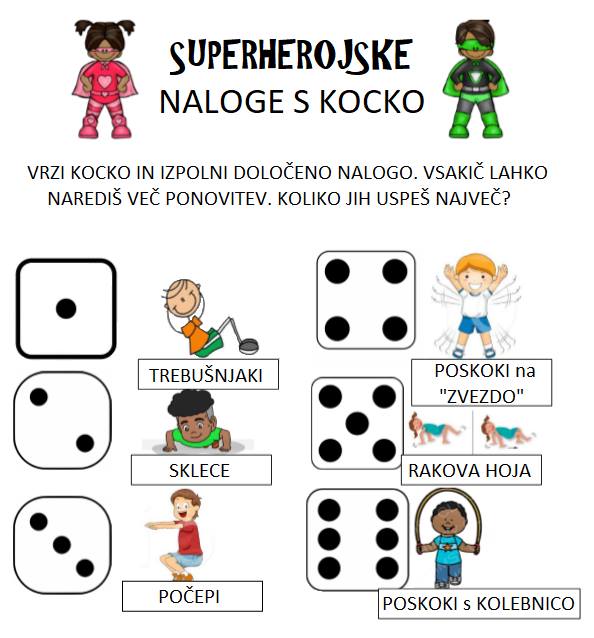 OŠ Col2. razred  Pouk na daljavo – Učno gradivo in navodila za učenceUčiteljica Tina Scozzaiemail: tina.scozzai@guest.arnes.siDoločene učne vsebine si lahko pogledate na spodnjem spletnem naslovu:https://www.lilibi.si/https://interaktivne-vaje.si/02_osnova/predmeti_meni/matematika_meni_1_5.htmlTOREK, 31.3. 2020MAT: Seštevam do 100 (DE + E = DE)Učenci rešijo naloge v DZ, stran 67 in 68.SLJ: Mala pisana črka kZapis male pisane črke kOtrokom pokažite kako se zapiše mala pisana črka k. Otroci naj vadijo smer pisanja najprej na večjem listu, kjer ste črko že zapisali vi, da osvojijo smer pisanja.Nato naj z zapišejo črko v DZ za opismenjevanje (str. 106) in nadaljujejo v zvezku. Ker črke v zvezku nimajo zapisane, vas prosim, da jim jih zapišete vi. Napišite jih na podoben način, kot jih napišem v šoli. Opozorite jih, da se tudi črka k razteza od debla do krošnje.  Pod črke zapišite še besede:  kam, kol, klanec, kozolec, kitara, okno.Pozorni bodite na upoštevanje smeri pisanja, čitljivost, napake popravljajte sproti.Otroci v DZ rešijo celo stran 106.      Učenci prepišejo spodnje besedilo v zvezek z drevesno vrstico.PREPIŠI Z MALIMI PISANIMI ČRKAMI!Očka ima kitaro.Na travi ni koze.Okno ni umazano.ŠPO: Super - herojske nalogeNaredi naloge po navodilih.Če imaš čas in vreme to omogoča, pojdi še na sprehod.